 Le travail peut se faire au fur et à mesure sur deux jours et les élèves peuvent prendre plus de temps que le temps indiqué, cela pourra être (beaucoup) plus pour les élèves qui prennent leur temps. Pour certains 3 jours seront nécessaires, ce n'est pas grave, l'important est de faire les activités avec goût !Je vous conseille le site https://www.radioclassique.fr/podcasts/serie/des-histoires-en-musique/      qui vous  fera  découvrir  des  histoires  racontées  sur les plus belles musiques classiques.Numéro de l’activité et tempsDomaine travailléActivité des élèvesBilan/commentaires40 MINUTESLecture/ questions de compréhensionProduction d’écritJour 1   Faire relire les fiches de LDS de » Splat détective »  (ép  1 à 4)Jour 2   Faire relire les fiches de LDS de « Splat détective »  (ép 5 à 8)Jour 3   Fichier  Trampoline-Compréhension p74Faire observer et décrire l’image 1, Faire expliciter la scène en utilisant le vocabulaire du récit policierExpliquer la consigne de l’activité 2 avant sa réalisation45 MINUTESEtude du son [b]Etude syllabes complexes Jour  1  1/ Relire la fiche du son [b] collée dans le MDS(jointe au plan de travail n°4)2/ Dictée de syllabes sur le cahier d’essai :bic-  bau (le « au  » de taupe) -  bus – bol – bina – boira3/Entraînement sur fichier Trampoline -Code : activités  5 à 7 page 63Jour  21/Virelangue 1 à dire à votre enfant pour qu’il le répète.« Les blagues du blaireau blanc font blêmir la blatte blasée. »-Il doit trouver le son qui revient souvent [ bl]  -Lui écrire blanc sur le cahier d’essai  et lui faire entourer bl en couleurVirelangue 2  à dire à votre enfant pour qu’il le répète.« J’ai un bric à brac de bronzes brisés, de broderies brillantes etde brosses brunes pour la brocante. »-Il doit trouver le son qui revient souvent [ br]  -Lui écrire brune  sur le cahier d’essai et lui faire entourer br.Virelangue 3  à dire à votre enfant pour qu’il le répète. « La plupart des plagistes plongent du plus haut plongeoir dela plage. » -Il doit trouver le son qui revient souvent [ pl]  Lui écrire plage sur le cahier d’essai et lui faire entourer pl.Virelangue 4  à dire à votre enfant pour qu’il le répète.« Le principal prisonnier de la prison proteste auprès du prince. »-Il doit trouver le son qui revient souvent [ pr]  -Lui écrire prince sur le cahier d’essai et lui faire entourer pr.2/L’enfant doit trouver à l’oral 3 mots pour chaque son.3/ Lui faire réaliser l’activité 1 p64 du fichier Trampoline -Code15 MINUTESVocabulaire du récit policierFichier  de lecture p73 15 MINUTESDictée Jours 1 et 2- S’entraîner à  épeler les mots de la liste 4 (sur la fiche rose du LDS)Jour3 – Faire la dictée sur le cahier bleu après y avoir copié la date15 MINUTESEcriture de la lettre  b minuscule cursive Enchaïnement br  blJour 1 -S’entrainer dans les airs puis  sur un tableau ou une ardoise. S’entraîner sur la fiche  (jointe dans cette même rubrique) (Une attention particulière est portée sur la tenue du stylo et la posture de l’élève. Rappel = pince pouce et majeur, main non motrice posée sur le cahier, assis correctement sur sa chaise)Jour 2 -S’entraîner aux enchaînements  br   bl sur le cahier bleu, en ayant  écrit la date auparavant.10 MINUTESCalcul mental-Ajouter ou soustraire 1 à n’importe quel  nombre :Dire à votre enfant : calcule 19+1  ou 16 – 1, il écrit le résultat sur la fiche de calcul  (déjà jointe dans la rubrique du plan de travail n°3) en faire 5 à la suite par jour et lors de la correction, bien observer  la place du nombre sur la bande des nombres.30 MINUTESComparer des longueurs avec une unité étalonJour 1    Vidéo en ligne : Pourquoi des unités de longueurs ? (3 mn)https://www.youtube.com/watch?v=-wAUATexmIU1/ Imprimer la fiche « Le chemin le plus court» jointe à cette rubriqueCe sont les chemins de Tom et Lila pour aller de leur maison jusqu’à l’école. Question : « Qui a  le chemin le plus court ?»Utiliser la règle graduée fabriquée ou celle au bas de la fiche  pour trouver le chemin le plus court.Bilan : Pour mesurer le chemin de Lila, il faut mesurer les 2 traits droits et les additionner.2/Faire compléter les mesures des 2 traits dans l’encadré « Ce que j’ai découvert » p59 du fichier de mathsJour 2 1/Exercice 2 p59 du fichier de mathsExpliciter la consigne et rappeler que l’unité est la longueur du côté rouge.  Si l’enfant éprouve des difficultés, l’aider à mesurer  les 2 segments du  chemin A et à additionner les 2 mesures. Le laisser mesurer les suivants.Bilan : Pour mesurer une ligne brisée, il faut additionner la mesure de tous les traits droits qui la composent.15 MINUTESLogique Jeu en ligne : logique, spatialisation et anticipation (même règle que le  Rush Hour)https://www.logicieleducatif.fr/math/logique/blocs-de-bois.php40 MINUTESEPSRELAXATION : La grenouille                  vidéo en ligne  (5mn)https://www.youtube.com/watch?v=WnxOoifQ398LA MARELLE : fiche jointe dans cette rubrique   (15mn)DANSE : (20 mn) Comme vous avez-pu le voir sur le site, un flashmob est organisé pour tous les élèves de notre école ainsi que parents et enseignants. Entraînez- vous  quotidiennement  avec vos enfants, petits et grands.  Appliquez-vous  à  réaliser  les gestes en entier, en s’impliquant corporellement, pas de demi-mesure.   https://www.youtube.com/watch?v=6Ki9INA8sVM                                                                                              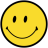 20 MINUTESMusique « C’est de l’eau ! » apprendre le 2ème  couplet   https://www.youtube.com/watch?v=6LxaEGqB7Lg30 minutesArts visuelsL’eau et ses représentationshttps://ecole.cned.fr/mod/scorm/player.phpde la page 18 à 22, possibilité de réaliser une œuvre plastique sur ce thème  et aussi de la scanner et l’envoyer  via la messagerie pour une publication sur le site de l’école.10 MINUTESEMCJour 1  Le respect des différences : Je suis comme je suis  « Graines de citoyens » vidéo en ligne  https://www.dailymotion.com/video/x2ana9o     Après visionnage, échangez avec votre enfant et  faites le témoigner.A--t-il  rencontré cette situation ?Jour 2  Le respect des  différences : Mon toit c’est  pas moihttps://www.dailymotion.com/video/x2aoex5Après visionnage, échangez avec votre enfant et  faites le témoigner.A--t-il  rencontré cette situation ?Jour 3  Planter des graines dans un pot ou dans une bouteille plastique coupée en 2 : radis, lentilles, haricots ou petits pois…Arroser régulièrement et observer la croissance.